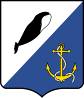 АДМИНИСТРАЦИЯПРОВИДЕНСКОГО ГОРОДСКОГО ОКРУГАПОСТАНОВЛЕНИЕВ целях уточнения положений муниципальной программы «Стимулирование экономической активности населения Провиденского городского округа на 2016-2020», администрация Провиденского городского округаПОСТАНОВЛЯЕТ:1.	Внести в Постановление Администрации Провиденского городского округа от 06 мая 2016 года № 116 «Об утверждении муниципальной программы «Стимулирование экономической активности населения Провиденского городского округа на 2016-2020»следующие изменения:          1) в Паспорте Программы:абзац «Объёмы бюджетных ассигнований Программы» изложить в следующей  редакции:«»;            2) в Паспорте Подпрограммы «Поддержка малого и среднего предпринимательства в Провиденском городском округе»:абзац «Объёмы  бюджетных ассигнований Подпрограммы» изложить в следующей редакции:«.»2. Обнародовать настоящее постановление на сайте Провиденского городского округа.3.	Контроль за исполнением настоящего постановления возложить на Управление финансов, экономики и имущественных отношений администрации Провиденского городского округа (Веденьева Т.Г.).Глава администрации				                            С.А. ШестопаловПодготовлено:	М.Б. СапрыкинаСогласовано:	Т.Г. Веденьева	Д.В. РекунРазослано: дело, Управление финансов, экономики и имущественных отношений.от 13 марта 2019 г.№ 68пгт. ПровиденияО внесении изменений в постановление Администрации Провиденского городского округа от 06 мая 2016 года № 116 «Об утверждении муниципальной программы «Стимулирование экономической активности населения Провиденского городского округа на 2016-2020»Объёмы бюджетных ассигнований ПрограммыОбщий объем бюджетных ассигнований Муниципальной программы составляет 7131,6 тыс. рублей, из них по годам:2016 год  - за счет средств окружного бюджета 2558,2 тыс. рублей; за счет средств местного бюджета – 402,7 тыс. рублей; 2017 год – за счет средств окружного бюджета – 1362,5 тыс. рублей;за счет средств местного бюджета – 403,4 тыс. рублей;2018 год – за счет средств окружного бюджета – 1603,0 тыс. рублей;за счет средств местного бюджета – 201,8 тыс. рублей;2019 год - за счет средств окружного бюджета – 0,0 тыс. рублей;за счет средств местного бюджета – 400,0 тыс. рублей;2020 год - за счет средств окружного бюджета – 0,0 тыс. рублей;за счет средств местного бюджета – 200,0 тыс. рублей;Объёмы бюджетных ассигнований Подпрограммы:Всего по Подпрограмме составляет 1600,0 тыс. рублей, в том числе по годам:2016 год – за счет средств местного бюджета - 400,0 тыс. рублей;2017 год – за счет средств местного бюджета- 400,0 тыс. рублей;2018 год – за счет средств местного бюджета - 200,0 тыс. рублей;2019 год – за счет средств местного бюджета - 400,0 тыс. рублей;2020 год – за счет средств местного бюджета - 200,0 тыс. рублей